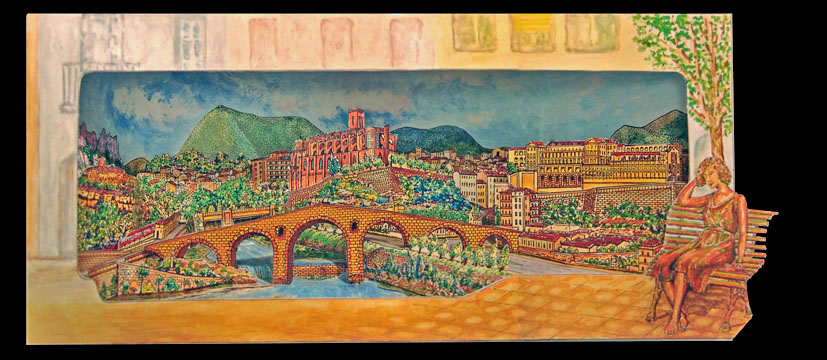 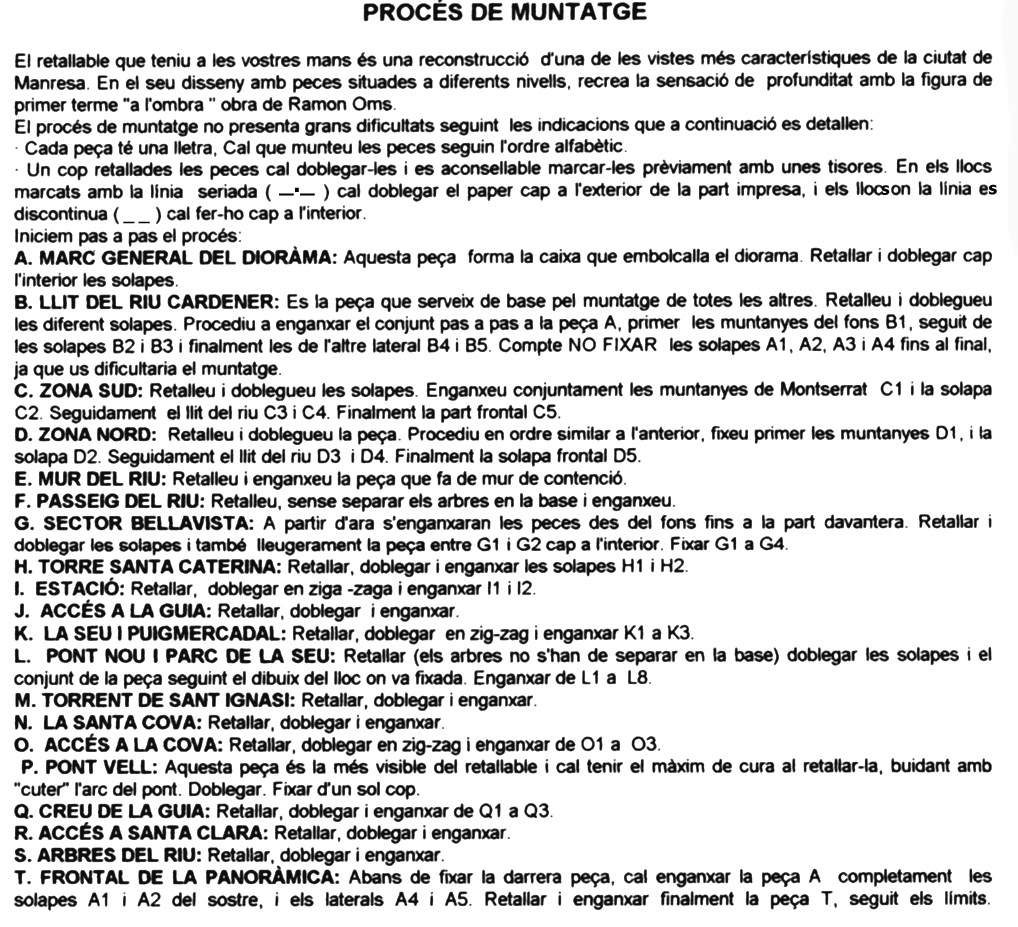 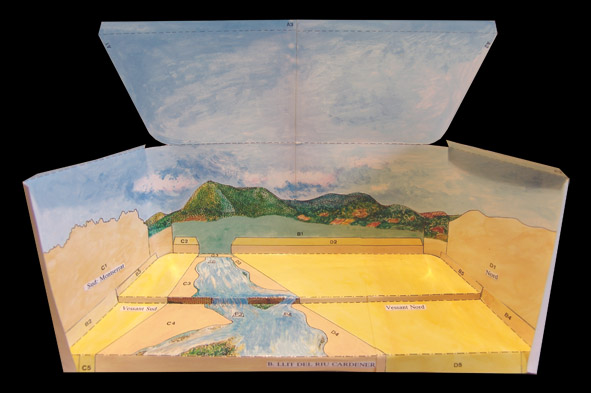 Procés de muntatge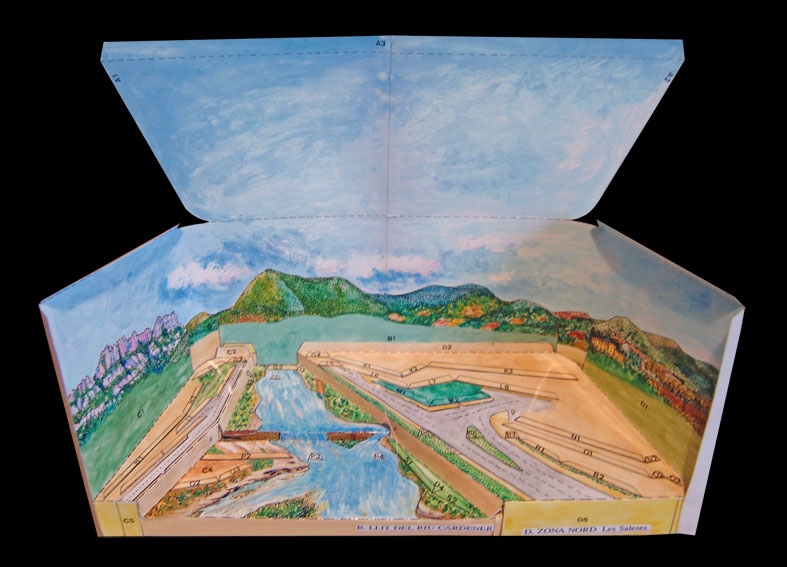 Panoràmica de Manresa Ignasi Segon